                  Son of David Congregation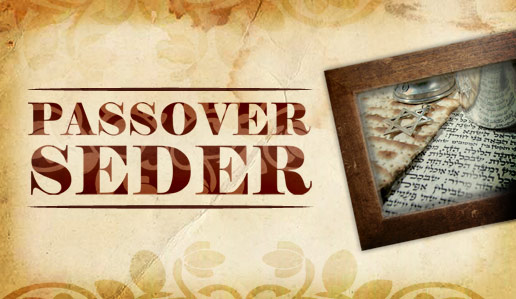 mandatory pre-registration and payment required    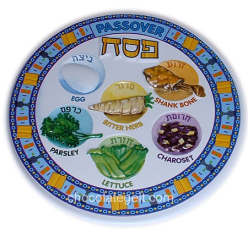 Name of Reservation……………………………………………Phone ……………………………………………………………Email…………………………………………………………….No of adults x $33 each = 	        $ …………………………….No of children x $15.00 each =    $ .………………………........Family maximum x $100	        $..............................................      
(immediate family only)
Additional donation                     $ …………………………….Total amount of payment            $ …………………………….No. of children in highchair (free) …………………………….Vegetarian option: yes (  )  no (  )Please deposit this form in the Tzedakah box or mail to the office by 
                Wednesday, March 21with your payment and label it “Seder”.Due to catering planning, registration with payment must be received at the office by Wednesday, March 21st.
Forms without payment will be returned.                           Son of David Congregation (mailing address)2815 Norbeck RdSilver Spring, MD 20906